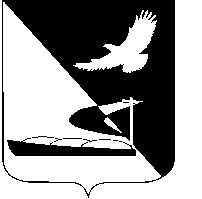 АДМИНИСТРАЦИЯ МУНИЦИПАЛЬНОГО ОБРАЗОВАНИЯ«АХТУБИНСКИЙ РАЙОН»ПОСТАНОВЛЕНИЕ08.06.2015      					                                              № 745О внесении изменений в аналитическую ведомственную  целевую  программу  «Обеспечение предоставления качественных услуг муниципальными  бюджетными учреждениями, подведомственными управлению образованием администрации МО «Ахтубинский район» на 2013-2015 гг.», утвержденную постановлением администрации МО          «Ахтубинский район» от 16.09.2013 № 1100         В соответствии с постановлением администрации МО «Ахтубинский район»  от 29.07.2014  № 1139 «Об утверждении порядка   разработки, утверждения,  реализации  и оценки эффективности муниципальных программ  МО «Ахтубинский район», администрация МО «Ахтубинский район»  ПОСТАНОВЛЯЕТ:1. Внести следующие изменения в  аналитическую ведомственную целевую программу «Обеспечение предоставления качественных услуг муниципальными  бюджетными учреждениями, подведомственными управлению образованием администрации МО «Ахтубинский район» на 2013-2015 гг.», утвержденную постановлением администрации МО                             «Ахтубинский район» от 16.09.2013 № 1100 «Об утверждении аналитической ведомственной целевой программы «Обеспечение предоставления качественных услуг муниципальными бюджетными учреждениями, подведомственными управлению образованием администрации МО «Ахтубинский район» на 2013-2015 гг.» (с изменениями, внесенными постановлениями администрации МО «Ахтубинский район» от 30.12.2013                             № 1693, от 31.12.2014 № 2089, от 28.05.2015 № 698) в наименовании программы и далее по тексту слова «аналитическая ведомственная целевая программа» заменить словами «ведомственная целевая программа».2. Отделу информатизации и компьютерного обслуживания администрации МО «Ахтубинский район» (Короткий В.В.) обеспечить размещение настоящего постановления в сети Интернет на официальном сайте администрации МО «Ахтубинский район» в разделе «Документы» подразделе «Документы Администрации» подразделе «Официальные документы».3. Отделу контроля и обработки информации администрации МО «Ахтубинский район» (Свиридова Л.В.) представить  информацию в газету «Ахтубинская правда» о размещении настоящего постановления в сети Интернет на официальном сайте администрации МО «Ахтубинский район» в разделе «Документы» подразделе «Документы Администрации» подразделе «Официальные документы».Глава муниципального образования                                                 В.А.Ведищев